Рисунок1 класс «Изобразительное искусство»- Натюрморт из 2-3 предметов домашнего обихода (передача пропорций, характер формы) – 6 часов.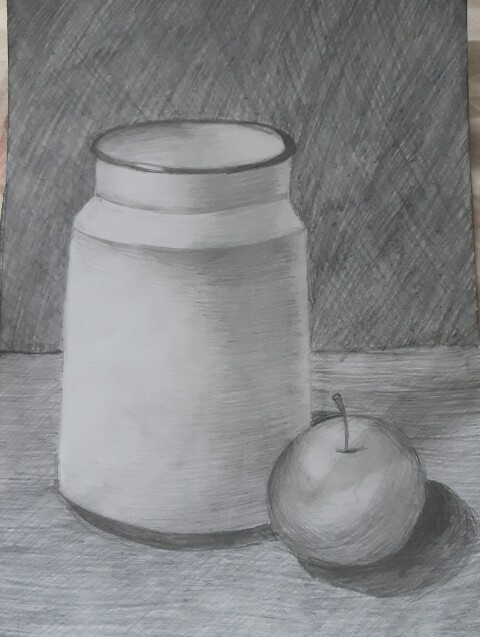 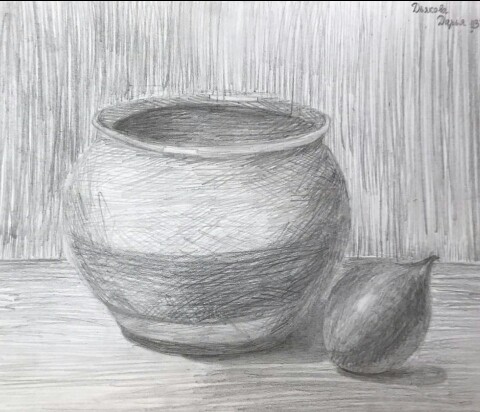 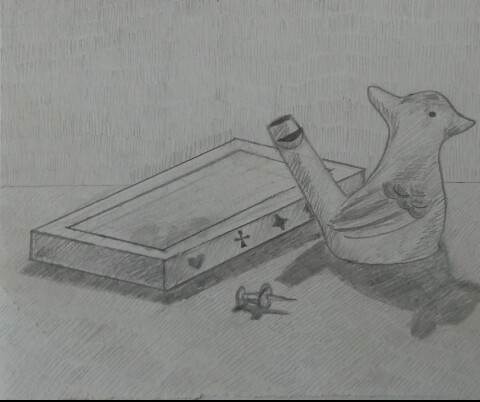 